INSTALLATIONSANZEIGEINSTALLATIONSANZEIGEINSTALLATIONSANZEIGEINSTALLATIONSANZEIGEINSTALLATIONSANZEIGEINSTALLATIONSANZEIGEINSTALLATIONSANZEIGEINSTALLATIONSANZEIGEINSTALLATIONSANZEIGEINSTALLATIONSANZEIGEINSTALLATIONSANZEIGEINSTALLATIONSANZEIGEINSTALLATIONSANZEIGEINSTALLATIONSANZEIGEINSTALLATIONSANZEIGEINSTALLATIONSANZEIGEINSTALLATIONSANZEIGEINSTALLATIONSANZEIGEINSTALLATIONSANZEIGEINSTALLATIONSANZEIGEINSTALLATIONSANZEIGEINSTALLATIONSANZEIGEINSTALLATIONSANZEIGEINSTALLATIONSANZEIGEINSTALLATIONSANZEIGE Exemplar Werk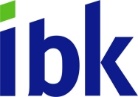  Exemplar Werk Exemplar Werk Exemplar Werk Exemplar Werk Exemplar Werk Exemplar Werk Exemplar Werk Exemplar Werk Exemplar Werk Exemplar Werk Exemplar Werk Exemplar Werk Exemplar Werk Exemplar Werk Exemplar Werk Exemplar Werk Exemplar Werk Exemplar Werk Exemplar Werk Exemplar Werk Exemplar Werk Exemplar WerkINSTALLATIONSANZEIGEINSTALLATIONSANZEIGEINSTALLATIONSANZEIGEINSTALLATIONSANZEIGEINSTALLATIONSANZEIGEINSTALLATIONSANZEIGEINSTALLATIONSANZEIGEINSTALLATIONSANZEIGEINSTALLATIONSANZEIGEINSTALLATIONSANZEIGEINSTALLATIONSANZEIGEINSTALLATIONSANZEIGEINSTALLATIONSANZEIGEINSTALLATIONSANZEIGEINSTALLATIONSANZEIGEINSTALLATIONSANZEIGEINSTALLATIONSANZEIGEINSTALLATIONSANZEIGEINSTALLATIONSANZEIGEINSTALLATIONSANZEIGEINSTALLATIONSANZEIGEINSTALLATIONSANZEIGEINSTALLATIONSANZEIGEINSTALLATIONSANZEIGEINSTALLATIONSANZEIGE Installations-Genehmigung Installations-Genehmigung Installations-Genehmigung Installations-Genehmigung Installations-Genehmigung Installations-Genehmigung Installations-Genehmigung Installations-Genehmigung Installations-Genehmigung Installations-Genehmigung Installations-Genehmigung Installations-Genehmigung Installations-Genehmigung Installations-Genehmigung Installations-Genehmigung Installations-Genehmigung Installations-Genehmigung Installations-Genehmigung Installations-Genehmigung Installations-Genehmigung Installations-Genehmigung Installations-Genehmigung Installations-GenehmigungInstallateurInstallateurInstallateurInstallateurWerk-Nr.Werk-Nr.Werk-Nr.Werk-Nr.Werk-Nr.     /          /          /          /          /          /          /          /          /          /          /          /          /          /     BewBewBewVisumVisumVisumVisumVisumEingangEingangEingangEingangEingangEingangSachbearbeiterSachbearbeiterSachbearbeiterSachbearbeiterTel.Tel.Tel.WerkWerkWerkWerkWerkOrt der Installation	Ort der Installation	Ort der Installation	Ort der Installation	StrasseStrasseStrasseStrasseStrasseStrasseStrasseNr.Nr.Nr.Nr.Nr.Nr.PLZPLZPost-OrtPost-OrtPost-OrtPost-OrtPost-OrtPost-OrtPost-OrtParz.-Nr.Parz.-Nr.Parz.-Nr.Parz.-Nr.Parz.-Nr.Parz.-Nr.Parz.-Nr.GV-Nr.GV-Nr.GV-Nr.GV-Nr.GV-Nr.GV-Nr.Pol. GemeindePol. GemeindePol. GemeindePol. GemeindePol. GemeindePol. GemeindePol. GemeindeKundeKundeKundeKundeNameNameNameNameNameNameNameVornameVornameVornameVornameVornameAdresseAdresseAdresseAdresseAdresseAdresseAdressePLZPLZPost-OrtPost-OrtPost-OrtPost-OrtPost-OrtPost-OrtPost-OrtPost-OrtEigentümerEigentümerEigentümerArchitektArchitektArchitektNameNameNameNameNameNameNameVerwaltungVerwaltungVerwaltungAdresseAdresseAdresseAdresseAdresseAdresseAdressePLZPLZPost-OrtPost-OrtPost-OrtPost-OrtPost-OrtPost-OrtPost-OrtPost-OrtINSTALLATIONINSTALLATIONINSTALLATIONINSTALLATIONINSTALLATION Neuanlage Neuanlage Neuanlage Neuanlage Neuanlage Neuanlage Neuanlage Neuanlage Erweiterung Erweiterung Erweiterung Erweiterung Erweiterung Erweiterung Erweiterung Erweiterung Erweiterung Erweiterung Änderung Änderung Änderung Änderung Änderung Änderung ÄnderungGEBÄUDEARTGEBÄUDEARTGEBÄUDEARTGEBÄUDEARTGEBÄUDEARTGEBÄUDEARTGEBÄUDEARTGEBÄUDEARTGEBÄUDEARTGEBÄUDEARTGEBÄUDEARTGEBÄUDEARTGEBÄUDEARTGEBÄUDEARTGEBÄUDEARTGEBÄUDEARTGEBÄUDEARTGEBÄUDEART Bauanschluss Bauanschluss Bauanschluss Bauanschluss Bauanschluss Bauanschluss Bauanschluss Bauanschluss Temporär Temporär Temporär Temporär Temporär Temporär Temporär Temporär Temporär Temporär Festplatz Festplatz Festplatz Festplatz Festplatz Festplatz FestplatzArt des GebäudesArt des GebäudesArt des GebäudesArt des GebäudesArt des GebäudesArt des GebäudesArt des GebäudesArt des GebäudesArt des GebäudesArt des GebäudesArt des GebäudesInstallationsbeschriebInstallationsbeschriebInstallationsbeschriebInstallationsbeschriebInstallationsbeschriebInstallationsbeschriebInstallationsbeschriebInstallationsbeschriebInstallationsbeschriebInstallationsbeschriebInstallationsbeschriebInstallationsbeschriebInstallationsbeschriebInstallationsbeschriebInstallationsbeschriebInstallationsbeschriebInstallationsbeschriebInstallationsbeschriebInstallationsbeschriebInstallationsbeschriebInstallationsbeschriebInstallationsbeschriebInstallationsbeschriebInstallationsbeschriebInstallationsbeschriebInstallationsbeschriebInstallationsbeschriebInstallationsbeschriebInstallationsbeschriebInstallationsbeschriebAnz. WohnungenAnz. WohnungenAnz. WohnungenAnz. WohnungenAnz. WohnungenAnz. WohnungenAnz. WohnungenAnz. WohnungenAnz. WohnungenAnz. WohnungenAnz. WohnungenArt des BetriebesArt des BetriebesArt des BetriebesArt des BetriebesArt des BetriebesArt des BetriebesArt des BetriebesArt des BetriebesArt des BetriebesArt des BetriebesArt des BetriebesGebäudeteilGebäudeteilGebäudeteilGebäudeteilGebäudeteilGebäudeteilGebäudeteilGebäudeteilGebäudeteilGebäudeteilGebäudeteilVERBRAUCHERVERBRAUCHERVERBRAUCHERVERBRAUCHERVERBRAUCHERVERBRAUCHERVERBRAUCHERVERBRAUCHERVERBRAUCHERVERBRAUCHERVERBRAUCHERVERBRAUCHERVERBRAUCHERVERBRAUCHERVERBRAUCHERVERBRAUCHERVERBRAUCHERVERBRAUCHERVERBRAUCHERVERBRAUCHERVERBRAUCHERVERBRAUCHERVERBRAUCHERVERBRAUCHERVERBRAUCHERVERBRAUCHERVERBRAUCHERVERBRAUCHERVERBRAUCHERVERBRAUCHERVERBRAUCHERVERBRAUCHERVERBRAUCHERVERBRAUCHERVERBRAUCHERVERBRAUCHERVERBRAUCHERVERBRAUCHERVERBRAUCHERVERBRAUCHERVERBRAUCHERVERBRAUCHERVERBRAUCHERVERBRAUCHERVERBRAUCHERVERBRAUCHERVERBRAUCHERVERBRAUCHERAnzahlVerbraucherVerbraucherVerbraucherVerbraucherVerbraucherVerbraucherVerbraucherVerbraucherVerbraucherVerbraucherVerbraucherVerbraucherVerbraucherVerbraucherVerbraucherVerbraucherVerbraucherVerbraucherVerbraucherVerbraucherVerbraucherVerbraucherVerbraucherAnschlussgesuchAnschlussgesuchAnschlussgesuchAnschlussgesuchAnschlussgesuchAnschlussgesuchAnschlussgesuchAnschlussgesuchAnschlussgesuchAnschlussgesuchkVakVakVakVakVa1L+N1L+N1L+N1L+N2L+N2L+N2L+N3L+N3L+NInstallierte Leistung TotalInstallierte Leistung TotalInstallierte Leistung TotalInstallierte Leistung TotalInstallierte Leistung TotalInstallierte Leistung TotalInstallierte Leistung TotalInstallierte Leistung TotalInstallierte Leistung TotalInstallierte Leistung Total0 kVA0 kVA0 kVA0 kVA0 kVA0 kVA0 kVA0 kVA0 kVA0 kVA0 kVAVoraussichtliche Maximalbelastung TotalVoraussichtliche Maximalbelastung TotalVoraussichtliche Maximalbelastung TotalVoraussichtliche Maximalbelastung TotalVoraussichtliche Maximalbelastung TotalVoraussichtliche Maximalbelastung TotalVoraussichtliche Maximalbelastung TotalVoraussichtliche Maximalbelastung TotalVoraussichtliche Maximalbelastung TotalVoraussichtliche Maximalbelastung TotalVoraussichtliche Maximalbelastung TotalVoraussichtliche Maximalbelastung TotalVoraussichtliche Maximalbelastung TotalVoraussichtliche Maximalbelastung TotalVoraussichtliche Maximalbelastung TotalVoraussichtliche Maximalbelastung TotalVoraussichtliche Maximalbelastung TotalVoraussichtliche Maximalbelastung TotalVoraussichtliche Maximalbelastung TotalVoraussichtliche Maximalbelastung TotalVoraussichtliche Maximalbelastung TotalVoraussichtliche Maximalbelastung Total      kVA      kVA      kVA      kVA      kVABlindleistungskompensationBlindleistungskompensationBlindleistungskompensationBlindleistungskompensationBlindleistungskompensationBlindleistungskompensationBlindleistungskompensationBlindleistungskompensationBlindleistungskompensationBlindleistungskompensation Einzel Einzel Einzel Gruppen Gruppen Gruppen Gruppen Gruppen Gruppen Gruppen Gruppen Zentral Zentral Zentral Zentral Zentral      kvar      kvar      kvar      kvar      kvar Technisches Datenblatt gem. Beilage Technisches Datenblatt gem. Beilage Technisches Datenblatt gem. Beilage Technisches Datenblatt gem. Beilage Technisches Datenblatt gem. Beilage Technisches Datenblatt gem. Beilage Technisches Datenblatt gem. Beilage Technisches Datenblatt gem. Beilage Technisches Datenblatt gem. Beilage Technisches Datenblatt gem. Beilage Technisches Datenblatt gem. Beilage Technisches Datenblatt gem. Beilage Technisches Datenblatt gem. Beilage Technisches Datenblatt gem. Beilage Technisches Datenblatt gem. Beilage Technisches Datenblatt gem. Beilage Technisches Datenblatt gem. BeilageEnergieerzeugungsanlageEnergieerzeugungsanlageEnergieerzeugungsanlageEnergieerzeugungsanlageEnergieerzeugungsanlageEnergieerzeugungsanlageEnergieerzeugungsanlageEnergieerzeugungsanlageEnergieerzeugungsanlageEnergieerzeugungsanlage      kVA      kVA      kVA      kVA      kVA      kVA Inselbetrieb Inselbetrieb Inselbetrieb Inselbetrieb Inselbetrieb Inselbetrieb Inselbetrieb Inselbetrieb Inselbetrieb Parallelbetrieb Parallelbetrieb Parallelbetrieb Parallelbetrieb Parallelbetrieb Parallelbetrieb Parallelbetrieb Parallelbetrieb Parallelbetrieb Parallelbetrieb ParallelbetriebAnschlussgesuch vonAnschlussgesuch vonAnschlussgesuch vonAnschlussgesuch vonAnschlussgesuch vonAnschlussgesuch vonAnschlussgesuch vonAnschlussgesuch vonAnschlussgesuch vonTARIFAPPARATETARIFAPPARATETARIFAPPARATETARIFAPPARATETARIFAPPARATETARIFAPPARATETARIFAPPARATETARIFAPPARATETARIFAPPARATETARIFAPPARATETARIFAPPARATETARIFAPPARATETARIFAPPARATETARIFAPPARATETARIFAPPARATETARIFAPPARATETARIFAPPARATETARIFAPPARATETARIFAPPARATETARIFAPPARATETARIFAPPARATETARIFAPPARATETARIFAPPARATETARIFAPPARATETARIFAPPARATETARIFAPPARATETARIFAPPARATETARIFAPPARATETARIFAPPARATETARIFAPPARATETARIFAPPARATETARIFAPPARATETARIFAPPARATETARIFAPPARATETARIFAPPARATETARIFAPPARATETARIFAPPARATETARIFAPPARATETARIFAPPARATETARIFAPPARATETARIFAPPARATETARIFAPPARATETARIFAPPARATETARIFAPPARATETARIFAPPARATETARIFAPPARATETARIFAPPARATETARIFAPPARATEKundeKundeKundeKundeKundeKundeKundeKundeStockw.Stockw.Stockw.Stockw.TarifTarifSich.[A]Sich.[A]Sich.[A]Sich.[A]Zähler/RSE-Nr.Zähler/RSE-Nr.Zähler/RSE-Nr.Zähler/RSE-Nr.Zähler/RSE-Nr.Zähler/RSE-Nr.Zähler/RSE-Nr.MontageortMontageortMontageortMontageortMontageortMontageortMontageort1L1L1L2L2L3Lneuneuneuneuvorh.vorh.ausw.ausw.ausw.dem.RSE AnzahlRSE AnzahlKommandoKommandoKommandoKommandoKommandoKommandoKommandoInbetriebsetzungstermin ca.Inbetriebsetzungstermin ca.Inbetriebsetzungstermin ca.Inbetriebsetzungstermin ca.Inbetriebsetzungstermin ca.Inbetriebsetzungstermin ca.Inbetriebsetzungstermin ca.Inbetriebsetzungstermin ca.Inbetriebsetzungstermin ca.Inbetriebsetzungstermin ca.Inbetriebsetzungstermin ca.HAUSANSCHLUSSHAUSANSCHLUSSHAUSANSCHLUSSHAUSANSCHLUSSHAUSANSCHLUSSHAUSANSCHLUSSHAUSANSCHLUSSHAUSANSCHLUSSHAUSANSCHLUSSHAUSANSCHLUSSHAUSANSCHLUSSStandortStandortStandortStandortErderErderErderErderErderErderErderErderErderErderErderErderErderSchutzmassnahmenSchutzmassnahmenSchutzmassnahmenSchutzmassnahmenSchutzmassnahmenSchutzmassnahmenSchutzmassnahmenSchutzmassnahmenSchutzmassnahmen bestehend bestehend bestehend      A      A      A      A      A      A      A      A       mm²       mm²       mm²       mm² Freiltg. Freiltg. Freiltg. Freiltg. Freiltg. Freiltg. Freiltg. Kabel Kabel Kabel Kabel bestehend bestehend bestehend bestehend bestehend bestehend bestehend bestehend bestehend bestehend bestehend bestehend bestehend Nullung Nullung Nullung Nullung Nullung Nullung Nullung Nullung Nullung muss erstellt werden muss erstellt werden muss erstellt werden muss erstellt werden muss erstellt werden muss erstellt werden muss erstellt werden muss erstellt werden muss erstellt werden muss verstärkt werden muss verstärkt werden muss verstärkt werden muss verstärkt werden muss verstärkt werden muss verstärkt werden muss verstärkt werden muss verstärkt werden muss verstärkt werden muss verstärkt werden muss verstärkt werden muss verstärkt werden muss verstärkt werden muss verstärkt werden muss verstärkt werden muss verstärkt werden muss verstärkt werden wird erstellt wird erstellt wird erstellt wird erstellt wird erstellt wird erstellt wird erstellt wird erstellt wird erstellt wird erstellt wird erstellt wird erstellt wird erstellt Schutzerdung Schutzerdung Schutzerdung Schutzerdung Schutzerdung Schutzerdung Schutzerdung Schutzerdung SchutzerdungErford. AS-Überstromunterbr.Erford. AS-Überstromunterbr.Erford. AS-Überstromunterbr.Erford. AS-Überstromunterbr.Erford. AS-Überstromunterbr.Erford. AS-Überstromunterbr.Erford. AS-Überstromunterbr.Erford. AS-Überstromunterbr.Erford. AS-Überstromunterbr.Erford. AS-Überstromunterbr.Erford. AS-Überstromunterbr.      A      A      A      AModellModellModellModellModellModellModell Fundamenterder Fundamenterder Fundamenterder Fundamenterder Fundamenterder Fundamenterder Fundamenterder Fundamenterder Fundamenterder Fundamenterder Fundamenterder Fundamenterder Fundamenterder FI-Schalter FI-Schalter FI-Schalter FI-Schalter FI-Schalter FI-Schalter FI-Schalter FI-Schalter FI-SchalterBEILAGENBEILAGENBEILAGENBEILAGENBEILAGENBEILAGEN Schema 2 Expl. Schema 2 Expl. Schema 2 Expl. Schema 2 Expl. Schema 2 Expl. Schema 2 Expl. Schema 2 Expl. Schema 2 Expl. Schema 2 Expl. Schema 2 Expl. Schema 2 Expl. Schema 2 Expl. Schema 2 Expl. Verbraucherliste Verbraucherliste Verbraucherliste Verbraucherliste Verbraucherliste Verbraucherliste Verbraucherliste Verbraucherliste Verbraucherliste Verbraucherliste VerbraucherlisteDer InstallateurDer InstallateurDer InstallateurDer InstallateurDer InstallateurDer InstallateurDer InstallateurDer InstallateurDer InstallateurDer InstallateurDer InstallateurDer InstallateurDer InstallateurDer InstallateurDer InstallateurDer InstallateurDer InstallateurDer Installateur Situationsplan Situationsplan Situationsplan Situationsplan Situationsplan Situationsplan Situationsplan Situationsplan Situationsplan Situationsplan Situationsplan Situationsplan Situationsplan Anschlussgesuche für Anschlussgesuche für Anschlussgesuche für Anschlussgesuche für Anschlussgesuche für Anschlussgesuche für Anschlussgesuche für Anschlussgesuche für Anschlussgesuche für Anschlussgesuche für Anschlussgesuche für Anschlussgesuche für Anschlussgesuche fürDatumDatumDatumDatumDatumDatumDatumDatumDatumDatumDatumBEMERKUNGENBEMERKUNGENBEMERKUNGENBEMERKUNGENBEMERKUNGENBEMERKUNGENBEMERKUNGENBEMERKUNGENBEMERKUNGENBEMERKUNGENBEMERKUNGENBEMERKUNGENBEMERKUNGENBEMERKUNGENBEMERKUNGENBEMERKUNGENBEMERKUNGENBEMERKUNGENBEMERKUNGENBEMERKUNGENBEMERKUNGENBEMERKUNGENBEMERKUNGENBEMERKUNGENBEMERKUNGENBEMERKUNGENBEMERKUNGENBEMERKUNGENBEMERKUNGENBEMERKUNGENUnterschriftUnterschriftUnterschriftUnterschriftUnterschriftUnterschriftUnterschriftUnterschriftUnterschriftUnterschriftUnterschriftENTSCHEID DES WERKESENTSCHEID DES WERKESENTSCHEID DES WERKESENTSCHEID DES WERKESENTSCHEID DES WERKESENTSCHEID DES WERKESENTSCHEID DES WERKESENTSCHEID DES WERKESENTSCHEID DES WERKESENTSCHEID DES WERKESENTSCHEID DES WERKESENTSCHEID DES WERKESENTSCHEID DES WERKESENTSCHEID DES WERKESENTSCHEID DES WERKESENTSCHEID DES WERKESENTSCHEID DES WERKESENTSCHEID DES WERKESENTSCHEID DES WERKESENTSCHEID DES WERKESENTSCHEID DES WERKESENTSCHEID DES WERKESENTSCHEID DES WERKESENTSCHEID DES WERKESENTSCHEID DES WERKESENTSCHEID DES WERKESENTSCHEID DES WERKESENTSCHEID DES WERKESENTSCHEID DES WERKESENTSCHEID DES WERKES bewilligt bewilligt nicht bewilligt nicht bewilligt nicht bewilligt nicht bewilligt nicht bewilligt nicht bewilligt nicht bewilligt nicht bewilligt nicht bewilligt teilweise bewilligt teilweise bewilligt teilweise bewilligt teilweise bewilligt teilweise bewilligt teilweise bewilligt teilweise bewilligt teilweise bewilligt teilweise bewilligt unter Vorbehalt bewilligt unter Vorbehalt bewilligt unter Vorbehalt bewilligt unter Vorbehalt bewilligt unter Vorbehalt bewilligt unter Vorbehalt bewilligt unter Vorbehalt bewilligt unter Vorbehalt bewilligt unter Vorbehalt bewilligt unter Vorbehalt bewilligtWerkWerkWerkWerkWerkWerkWerkWerkWerkWerkWerk Schema SchemabeachtenbeachtenbeachtenbeachtenbeachtenbeachtenbeachtenbeachtenbeachtenBemerkungen:Bemerkungen:Bemerkungen:Bemerkungen:Bemerkungen:Bemerkungen:Bemerkungen:Bemerkungen:Bemerkungen:Bemerkungen:Bemerkungen:Bemerkungen:Bemerkungen:Bemerkungen:Bemerkungen:Bemerkungen:Bemerkungen:Bemerkungen:Bemerkungen:Bemerkungen:Bemerkungen:Bemerkungen:Bemerkungen:Bemerkungen:Bemerkungen:Bemerkungen:Bemerkungen:Bemerkungen:Bemerkungen:Bemerkungen:DatumDatumDatumDatumDatumDatumDatumDatumDatumDatumDatumUnterschriftUnterschriftUnterschriftUnterschriftUnterschriftUnterschriftUnterschriftUnterschriftUnterschriftUnterschriftUnterschrift